WOODY BAILEY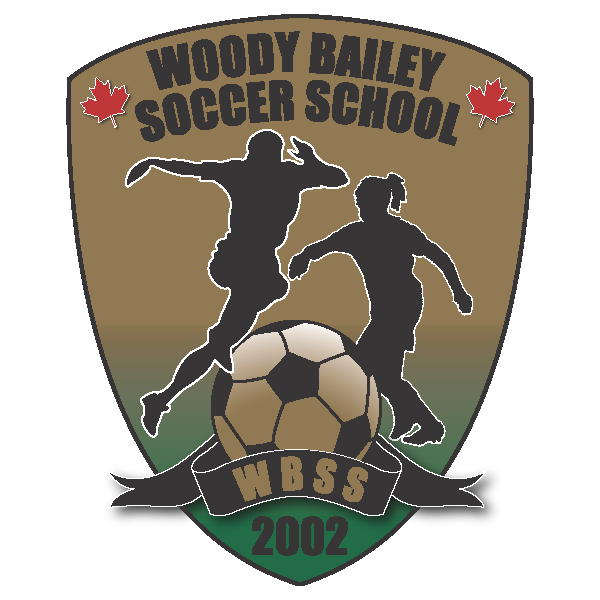 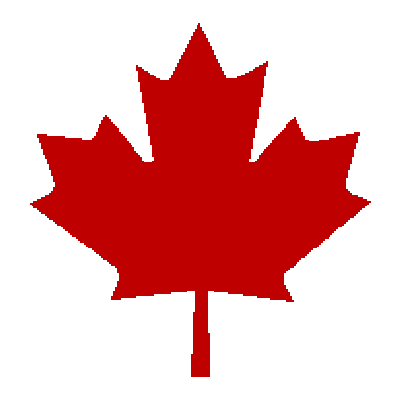 www.woodybaileysoccerschool.com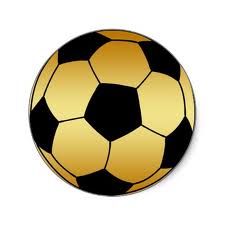 		SOCCER SCHOOL		ApplicationUltimate Skills2017 Centre For Soccer Skills & Techniques!!!Woody Bailey, former professional and all Canadian player is invites youto attend his Ultimate Intensity Technical Skills and Techniques:Woody's 25 plus years of studying proven soccer techniques and his passion for instruction at a high level, will ensure players have a positive learning experience while gaining lots of useful advance soccer skills players can use in practical game situations.www.woodybaileysoccerschool.com2017 Winter Schedule       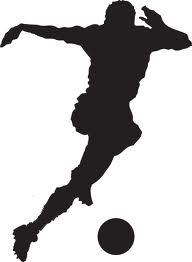 		Jan 2017: 20, 27		Feb 2017: 3, 10, 17, 24Mar 2017: 3, 10, 17, 24, 31Apr 2017: 7, 21, 28For more information or to register your child, please contact Woody at 905-617-2478.woodybaileysoccerschool@gmail.comApplication:Last/Present team played with:Level you wish to play for in the future:Player First Name:                                          		  Player Last Name:________________________________Phone:                                      	   Emergency Number:___________________________Address:                                                                   	   Parent's email:__________________________________Parent's Name:                                                         Parent's Signature: _____________________________________WAIVERI understand that should a major medical problem arise, an attempt will be made to notify me by telephone.  In the event that I cannot be reached, I hereby give consent to such treatment as deemed necessary.  Also for said minor in transporting him/her by whatever means necessary, to any hospital, clinic or other health facility.Refund PolicyThose who have applied and been accepted, but cannot attend camp for any reason, may or may not receive a refund subject to the following cancellation policy:1)For any cancellation which occurs on or before the end of the third session, all fees refunded except handling and processing fee.2)No refund.  Unless it is weather related, then a make-up date will be arranged.Champions, School of Champions & Advance TechniquesAt completion of this program: Players are able to show flawless touches, Passing and Receiving, Movements and superior game skills